26 февраля 2023 года на базе  ДЮСШ прошел  турнир по волейболу в память о погибших при исполнении служебных обязанностей сотрудников Органов Внутренних Дел РФ. В торжественной церемонии открытия приняли участие Председатель  Совета ветеранов ОМВД по Зимовниковскому району Пустоваров А.А., Заместитель начальника ОМВД России по Зимовниковскому району Безуглов С.П. пожелали всем участникам турнира честной борьбы и высоких спортивных результатов!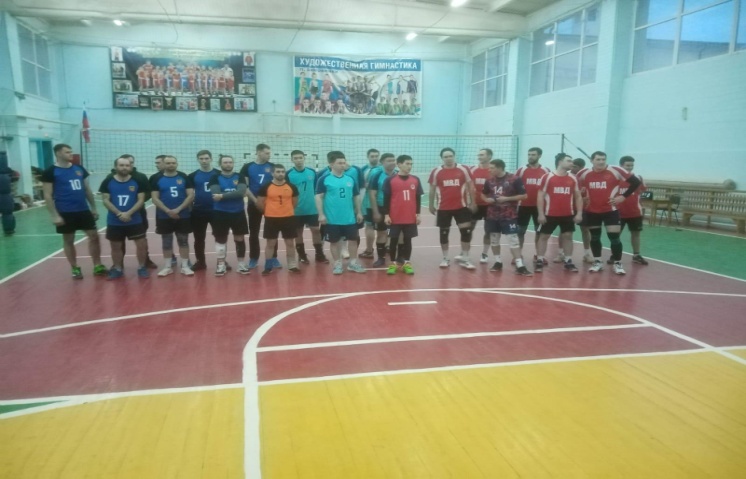  В соревновании приняли участие 6 команд: Волейбольная  Команда  « Динамо » (Республика Калмыкия) ; «Динамо»  (Администрации Республики Калмыкия); ВК « Улыбка» п. Зимовники ; ВК «СМК» г. Семикаракорска ; ВК «Сальск»  г. Сальска; ВК ОМВД по Зимовниковскому  району.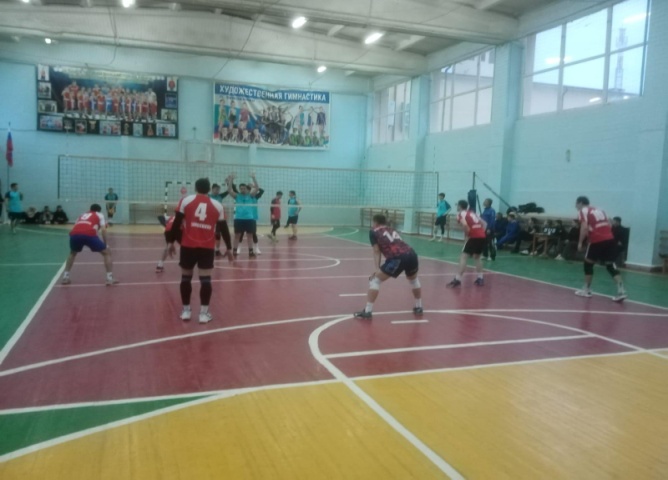  Борьба на поле с первых минут до финального свистка носила бескомпромиссный характер. Все команды были настроены по-боевому и показали сплоченность и стремление к победе. 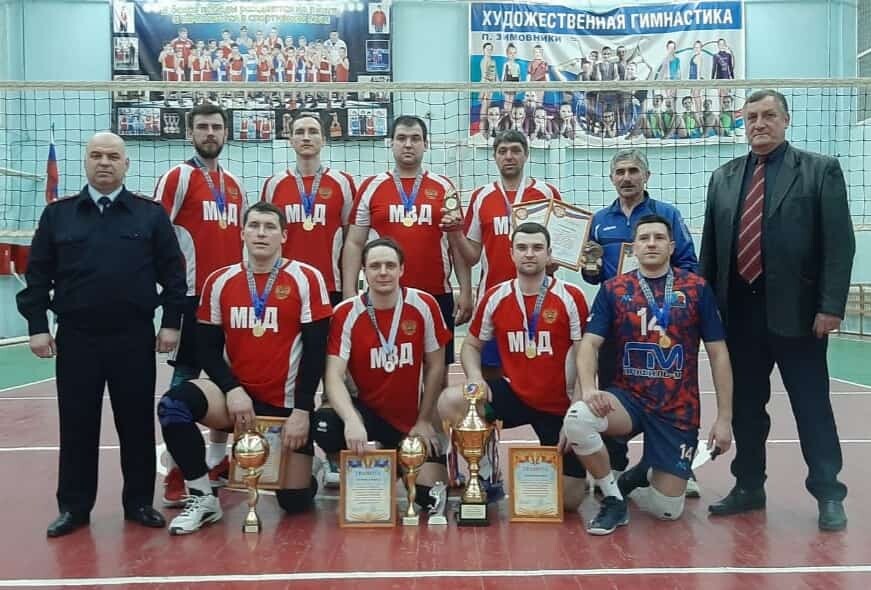 По итогам турнира: 1 место и кубок «Памяти о погибших при исполнении служебных обязанностей сотрудников Органов Внутренних Дел РФ» получила команда ОМВД Зимовниковского района; 2 место – команда «Динамо»  (Администрации  Республики  Калмыкия); 3 место – команда «СМК» г.  Семикаракорска. Все участники турнира получили заряд бодрости и море положительных эмоций! 